Сценарий урока по биологии "Эмбриональное развитие" (10-й класс) Минасуева  Вера Васильевна учитель биологииВизитная карточка урокаПредмет: биология.Класс: 10 класс.Авторы программы: В.В. Пасечник, В.М. Пакулова, В.В. Латюшин.Учебник: «Общая биология».Авторы учебника: А.А. Каменский, Е.А. Криксунов, В.В. Пасечник.Технология развивающего обучения.Тип урока: комбинированный.Цели урока:Образовательная: учащиеся знакомятся с основными этапами эмбрионального развития, с особенностями каждого этапа.Развивающие: учащиеся выявляют особенности каждого этапа т.е.:выявляют особенности развития зародыша;выделяют основные этапы эмбриогенеза;определяют факторы, влияющие на развитие зародыша;устанавливают взаимосвязи в развитии органов;доказывают, что эмбриогенез – начальная стадия онтогенеза;формулируют выводы об особенностях эмбрионального развития.Воспитательные:учащиеся осознают, что любая половая близость может привести к зачатию, что беременность – это очень ответственный период в жизни женщины;понимают о последствиях совершённого аборта и осознают, что аборт – это убийство, которое совершают с разрешения самой женщины;делают вывод, что за будущее ребёнка должны нести ответственность мужчина и женщина.Оформление:Стенд с фотографиями новорождённых и грудных детей, учащихся данного класса, совместные фотографии детей и родителей.На доске записаны слова из клятвы Гиппократа:«Я не дам просимого у меня смертельного средства и не покажу пути для подобного замысла; точно так же я не вручу никакой женщине абортивного пессария»Оборудование необходимое для урока: карточки учёта знаний, оценочная карточка эксперта, микроскопы, микропрепарат бластулы зародыша, телевизор, видеомагнитофон, видеокассета фильма: «Безмолвный крик», экран для проектирования, компьютер, мультимедийная приставка. Учащиеся получают новую информацию под руководством учеников-экспертов и учителя. Экспертная группа состоит из пяти человек, каждый из которой получает опережающее задание по данной теме. Учащиеся экспертной группы помогают учащимся в изучение нового материала и оценивают работу своих одноклассников. Работа экспертов  оценивается по трём направлениям: самооценка, оценка учащихся, оценка учителя.Изучение нового материала осуществляется в парах. Каждая пара получает карточку учёта знаний, в которой указаны номера заданий. Ученик-эксперт объясняет и проверяет только своё задание. Образец карточек учёта знаний смотрите в приложении. Формы и виды заданий экспертов указаны в карточках учёта знаний. Оценка ученикам экспертам выставляется в оценочную карточку. Образец карточки смотрите в приложении.Ход урока I. Мотивационно-ориентировочный этап:Вхождение в контакт. (слова поддержки и одобрения, настрой на активную деятельность).Создание ситуации успеха. (учитель предлагает рассмотреть фотографии на стенде, обращает внимание на счастливые л.ица детей и родителей и раскрывает понятие о материнском счастье. Разговор учителя с учащимися сопровождается спокойной и мелодичной музыкой)Учитель объясняет план проведения урока.Учитель: Мы продолжаем изучать тему: «Индивидуальное развитие организма». Как называется процесс индивидуального развития организма?Ученик: Данный процесс называется онтогенезом.Учитель: Я предлагаю вам дописать предложенную мной формулу онтогенеза.На доске записывается начало формулыУченики предлагают варианты ответов, которые записываются на доске. Учащиеся имеют информацию с уроков биологии по курсу 9-ого класса. Выбирается правильный вариант ответа. Формула с помощью мультимедийной установки проектируется на экран.Учитель: Сформулируйте тему сегодняшнего урока.Ученик: Я думаю, что тему можно сформулировать следующим образом: «Особенности эмбрионального развития».Тема проектируется на экран.Учитель: Какую информацию вы должны получить, чтобы изучить данную тему?Ученики называют основные задачи, которые проектируются на экран.Задачи:Узнать, что такое эмбриональное развитие?Выделить основные этапы развития.Установить какие изменения происходят на каждом этапе?Выяснить из чего и как формируется зародыш?Условия, влияющие на развитие зародыша.Учитель: Я предлагаю включить ещё несколько пунктов: (если эти задачи не будут поставлены учениками).Осознавать серьёзность процесса беременности и прерывание беременности.Осознать ответственность за будущего ребёнка.II. Операционально-исполнительский этапУчитель: Посмотрите внимательно на таблицу, которая висит на доске. Назовите основные этапы развития зародыша.Образец таблицы смотрите в приложении 1.Ученик: При изучении таблицы можно выделить следующие этапы- образование зиготы, процесс дробления с образованием бластулы, стадия нейрулы, процесс органогенеза.Учитель: Представляю состав экспертной группы. Данные учащиеся выполняли дома предложенные мной опережающие задание. Каждый член экспертной группы получил своё задание, которое он вам предложит, объяснит и поставит оценку в карточку учёта. Вы должны с помощью учеников- экспертов изучить новый материал. В конце урока мы все вместе оценим работу экспертной группы, поставив баллы в оценочный лист, который имеется у каждого члена экспертной группы.Ученик-эксперт 1: Мы работаем с текстом п. 36 изучаем статью «Эмбриональный период онтогенеза». В ходе изучения текста заполните таблицу, которая у вас есть в карточке учёта знаний. Предлагаю вам работать в парах.Образец таблицыУченики заполняют таблицу в тетради. После выполнения работы, ученик экспертной группы проектирует выполненную им таблицу на экран. Предварительно выполненная таблица проверяется учителем и оценивается. Учащиеся проверяют правильность заполнения, а эксперт контролирует и оценивает выполненное задание, проходя между рядами и выставляет оценку в карточку учёта знаний.Ученик: Проверяем таблицу. Внимание на экран. Сравните свои данные с данными заполненной таблицы.Учащиеся проверяют таблицы, вносят изменения.Образец заполненной таблицыУченик-эксперт 2: Я предлагаю вам рассмотреть готовый микропрепарат под микроскопом и определить стадию развития зародыша. Работаете с заданием 2 в карточке учёта.Если микроскопов не хватает на каждый стол, то можно рассматривать предложенный микропрепарат по очереди. После просмотра учащиеся записывают ответ в карточке учёта, а ученик экспертной группы оценивает результаты второго задания. Можно предложить прокомментировать ответ любой паре учащихся.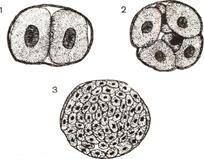 Ученик: Я считаю, что под микроскопом мы рассматривали стадию бластулы, так – как она состоит из одинаковых клеток бластомеров и она в виде многоклеточного шара. Данные особенности характерны для стадии – бластулы.Ученик-эксперт 2: Вы правильно определили данную стадию. Это действительно бластула, представляет собой многоклеточный шар, состоящий из бластомеров.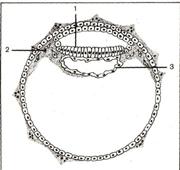 Ученик эксперт 3: Прочитайте текст учебника на стр.133. Назовите зародышевые листки и их расположение и особенности. Выполняем задание 3 в карточке учёта.Ответ записывается в карточку учёта. Можно предложить кому- то прокомментировать ответ. Эксперт проверяет правильность выполненного задания.Ученик: Эктодерма – наружный зародышевый лист, энтодерма – внутренний зародышевый лист, мезодерма – средний зародышевый лист.Ученик эксперт 3: Выполните задание. На доске записаны название органов. Вы должны напротив каждого органа записать название зародышевого листа из которого этот орган развивается.Название органов: лёгкие, позвоночник, спинной мозг, орган зрения, яичники, кишечник, скелет.Ученик- эксперт 3: Кто выполнит задание на доске?Ученик выполняет предложенное задание, а остальные выполняют в карточках учёта знанийОбразец выполненного задания.легкие – энтодермапозвоночник – энтодермаспинной мозг – эктодермаорган зрения – эктодермаяичники – мезодермакишечник – энтодермаскелет – мезодермаУченик эксперт оценивает третье задание. Оценка выставляется в карточку учёта знаний.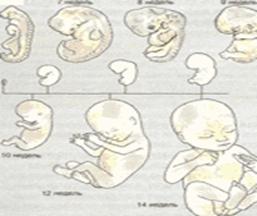 Учитель: Посмотрите на изменения зародыша с помощью компьютерной графики, которую подготовили учащиеся класса. Внимательно прочитайте предложенный текст. Проследите за изменением развития зародыша, выделите основные изменения и на каком сроке беременности эти изменения происходят.Обсуждения текста с учащимися классаОбразец текстаРазвитие зародыша
Развивающийся ребенок называется зародышем примерно до 10-й недели беременности. В течение первого месяца из оплодотворенной яйцеклетки путем быстрого деления образуется группа клеток, а в последующие несколько недель из них формируется структура будущего младенца.
5-6 недельный эмбрион имеет размеры не больше рисового зернышка, но у него уже есть различимые голова и шея, зачатки мозга и сердце, которое уже бьется. К концу 8-й недели формируются внутренние органы и зачатки рук и ног. К 8-9-й неделе почти полностью сформирован кишечник и большинство внутренних органов, а к концу 9-й недели уже можно распознать мужские и женские половые признаки, появляются также нос, рот и глаза. Именно в первые недели эмбрион наиболее подвержен вредному воздействию алкоголя, никотина, лекарств и инфекций.
Через 9-10 недель зародыш обретает человеческие черты и становится полностью сформированным плодом, у которого функционируют все внутренние органы, а сердце перекачивает кровь. Теперь будущий ребенок полностью сформирован и просто растет и созревает, пока длится период беременности. Воздействие же неблагоприятных факторов может приводить к задержке роста и недоразвитию органов или нарушению расположения тканей.Ученик эксперт 4: Давайте разбёрём новые термины и запишем их в тетрадь.Некоторые термины учащимся известны по курсу 9-ого класса. Ученики записывают термины в карточку учёта знаний и записывают расшифровку. Ответ зачитывается учащимся любой пары. Эксперт оценивает работу и ставит оценку в карточку учёта.Основные термины: бластомеры, бластоцель, гаструла, гистогенез, нейрула, морула.Ученик:бластомеры – это одинаковые мелки клетки, которые образовались во время дробления;бластоцель – это полость внутри бластулы;гаструла – это двухслойный зародыш, который образовался в результате впячивания;гистогенез – это процесс формирования органов из зародышевых листов;нейрула – это процесс формирования нервной трубки;морула – это многоклеточная стадия бластулы.Учитель: Происходит ли взаимовлияние частей зародыша? Ответ на этот вопрос вы найдёте в статье: «Взаимовлияние частей развивающегося зародыша» на стр. 134 и объясните, что такое эмбриональная индукция?Ученик: Эмбриональная индукция – это влияние зародышевых частей друг на другаУченик эксперт 5: Назовите факторы, которые отрицательно влияют на развитие зародыша и составьте это в виде схемы, читая текст на стр. 135.Схемы выполняются учащимися в карточке учёта знаний После выполнения оцениваются экспертом. Выбирается наиболее удачная и правильная. На экран проектируется схема, созданная учеником экспертом.Образец схемы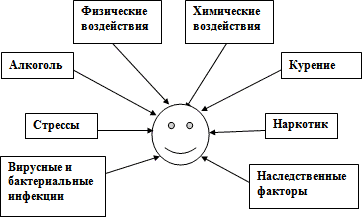 Читается отрывок стихотворения Али Ибн Сина «Поэма о медицине»О детях, находящихся
ещё в утробе матери:
Как следует, о том веду я речь.
Дитя в утробе матери беречь.
Ничто зловредное его пусть не коснётся,
Пусть мать питается не как придётся,
А ест еду и влагу с пользой пьёт,
Так, чтоб нормально развивался плод.
Пускай отбросов в пище будет мало,
Чтоб кровь она при этом очищала.Учитель: Как вы понимаете строки этого стихотворения?Обсуждение стихотворения.Учитель: Как называется процесс развития зародыша в матке женщины?Ученик: Этот процесс называется беременностью.Учитель: Вы становитесь взрослыми. И вам всем уже известно, что любая половая близость, может завершиться беременностью. Девочки, девушки, и даже взрослые женщины стоят перед выбором сохранить беременность или её прервать. Прежде чем пойти на страшный шаг убийства, а это действительно убийство, подумайте! А может это ваша последняя беременность и после сделанного аборта, вы никогда не будите иметь детей, и не познаете счастья материнства. Возможно этот ребёнок был бы вашей опорой в жизни, был бы самым умным, талантливым. Действительно, для любого нормального человека уничтожение живой жизни безнравственно, греховно. Необходимо отметить, что ответственность за аборт ложиться на двоих – мужчину и женщину. Посмотрите на экран. На экране вы видите текст дневника нерождённого ребёнка. Текст предоставлен православной церковью. Я призываю вас только к одному: задумайтесь!Текст дневника смотреть в приложении 4.Учитель: Посмотрите на свои фотографии. Какие вы счастливые, красивые и как счастливы ваши родители. А ведь вас могло и не быть. Послушайте небольшое стихотворение.Ученик:Оставляйте потомство, люди!
Нет прекрасней его на свете!
И не бойтесь хлопот и усталости,
Жизни трудной и распалённой!
Бойтесь только холодной старости,
Одиночеством оскорблённой.
Чтобы петь, чтоб землёй гордиться,
Чтоб познать всю радость на свете, –
Очень, очень хотят родиться
Не рождённые вами детиIII. Рефлексивно-оценочный этапУчитель: Делаем обобщение по изученному материалу. С чем мы сегодня познакомились на уроке? Выполнены задачи, которые были поставлены в начале урока?Ученик: На сегодняшнем уроке мы познакомились с основными этапами эмбрионального развития.Учитель: Назовите основные этапы эмбриогенеза.Ученик: Основные этапы эмбриогенеза – это образование зиготы, бластулы, гаструлы, процесс гистогенеза.Учитель: Ученики эксперты соберите карточки учёта знаний, проставьте итоговые оценки. Мы с вами должны оценить работу экспертов. В оценочной карте экспертов учитель, сами эксперты и вы должны поставить оценку за их работу. Итоговая оценка за работу экспертам выставляется учителем.Подводятся итоги урока, комментируются оценки экспертами, комментируется оценка учителем за работу экспертов. Оценки выставляются в журнал.Учитель: Дома изучаем § 36. Я приглашаю всех, посмотреть фильмы «Безмолвный крик» после окончания уроков.Презентация – Приложение 6, рецензия – Приложение 5.Онтогенез =……….+………….Онтогенез = эмбриональное развитие + постэмбриональное развитие.Основные этапыОсобенности этапаСхематичный рисунокОсновные этапыОсобенности каждого этапаСхематичный рисунок1. Образование зиготыОбразуется при слиянии сперматозоида и яйцеклетки.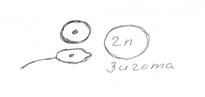 2. Образование бластулыДробление зиготы. Деление клеток, которые не сопровождается ростом. Образуется многоклеточный шар, состоящий из 32 клеток. Внутри шара находится полость – бластоцель.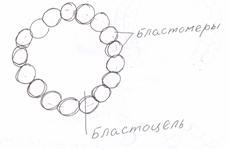 3. Образование гаструлыДеление клеток на одном из полюсов бластулы и впячивание их внутрь бластоцели-гаструляция. Образование двух зародышевых листов – эктодермы и энтодермы, а затем развитие мезодермы.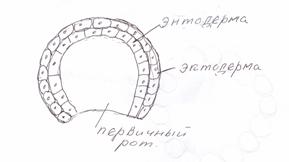 4. Стадия нейрулыФормирование важных частей зародыша – нервной трубки и хорды. Нервная трубка развивается из эктодермы, а хорда из мезодермы.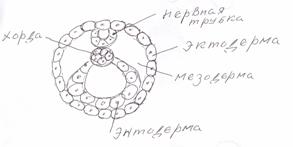 5. Закладка и формирование органов – гистогенезПроцесс дифференцировки клеток и формирование органов.